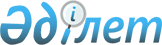 О назначении Шабдарбаева А.С. начальником Службы охраны Президента Республики КазахстанУказ Президента Республики Казахстан от 29 января 2002 года N 771     Назначить Шабдарбаева Амангельды Смагуловича начальником Службы охраны Президента Республики Казахстан.                ПрезидентРеспублики Казахстан  (Специалисты: Умбетова А.М.,              Склярова И.В.)     
					© 2012. РГП на ПХВ «Институт законодательства и правовой информации Республики Казахстан» Министерства юстиции Республики Казахстан
				